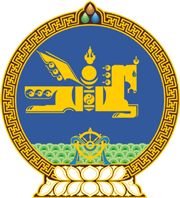 МОНГОЛ УЛСЫН ХУУЛЬ2017 оны 07 сарын 06 өдөр                                                                  Төрийн ордон, Улаанбаатар хотЗЭЭЛИЙН ХЭЛЭЛЦЭЭР СОЁРХОН    БАТЛАХ ТУХАЙ1 дүгээр зүйл.Монгол Улсын Засгийн газар, Азийн хөгжлийн банк хооронд байгуулсан “Нийгмийн халамжийг дэмжих хөтөлбөр-2”-ийн Зээлийн хэлэлцээрийг Монгол Улсын Засгийн газрын өргөн мэдүүлснээр соёрхон баталсугай.МОНГОЛ УЛСЫН ИХ ХУРЛЫН ДАРГА					М.ЭНХБОЛД